Washington Parish CouncilOpen Spaces (Recreation, Allotment, Footpaths andConservation) CommitteeTo all Members of the Open Spaces (Recreation, Allotment, Footpaths and Conservation) Committee:Cllr S Buddell, Cllr B Hanvey, Cllr T Keech (Chairman) and Cllr J Luckin. NOTICE is hereby given, and Councillors are SUMMONED to attend a meeting of the Open Spaces Committee on:Monday 18th September 2023 at 7:45pm in the Washington Village Memorial Hall (Doré Room)A G E N D AO/9/23/1            To Receive and Approve apologies for absence.O/9/23/2	To Receive Declarations of Interest O/9/23/3	To Approve the Minutes of the last meeting on 17th July 2023O/9/23/4	 Public Speaking                              To Receive questions & comments from members of the public O/9/23/5	 Outstanding Actions and Matters Arising from the last meetingO/9/23/6            Allotment: To Receive September 2023 inspection report and Consider any actions                               required.O/9/23/7            Allotment: 2024 Rent ReviewO/7/23/8            Allotment: To Agree quotation for fencing gaps in hedge by the Recreation Ground O/9/23/9            Allotment: To Consider an application for a vacant plot.O/9/23/10          First Extension Graveyard: To Receive September 2023 Inspection Report and                               Consider any action required.O/9/23/11         Washington Recreation Ground:  To Agree quotation to modify gates to the Play                                 AreaO/9/23/12         Washington Recreation Ground: To Agree quotation for LED lighting on the MUGAO/9/23/13         To Agree quotation to replace AED casing at Pixies Corner cabinetO/9/23/14         To Discuss Annual Inspection Report of Council property O/9/23/15         To Review the annual groundworks schedule. O/9/23/16         To Consider the Annual Tree Inspection Report and Recommendations. O/9/23/17         Rampion 2: To Report any updates affecting the Washington Recreation GroundO/9/23/18         To Report the MUGA lights electricity reading for July and August 2023 O/9/23/19         Any other urgent Open Space, Recreation & Allotment and Footpaths and                               Conservation issues that may arise OR items for the next Agenda.    O/9/23/20         Date and Time of next meetings                               Parish Council Meeting: Monday 2nd October 2023, 7:30pm                             Planning & Transport Committee: Monday 16th October 2023, 7:00pm                             Open Spaces Committee: Monday 16th October 2023, 7:45pm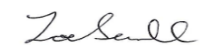                               Z Savill                             Clerk to Washington Parish Council                             12th September 2023Under the provisions of the Local Government Audit and Accountability Act 2014 (Openness of Local Government Bodies Regulations 2014), members of the public are permitted to film or record Council meetings to which they are permitted access, in a non-disruptive manner. By attending this meeting, it is deemed that you consent to this. A person or persons recording the parish meeting are reminded that the Public Speaking period is not part of the formal meeting and that they should take legal advice for themselves as to their rights to make any recording during that period